  “Lack of education about Parkinson's and poverty are two epidemics affecting care of Parkinson’s patients around the globe” – Dr.Rana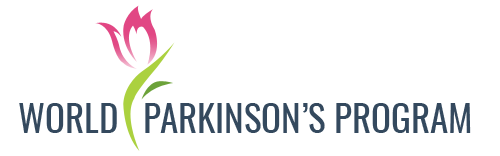  “SPONSOR TREATMENT OF ONE PARKINSON’S PATIENT” AFFECTED WITH POVERTY WHO CAN’T AFFORD MEDICATIONSParkinson’s disease is a disabling neurological condition with tremor, slowness of movements, balance problems and many other symptoms such as dementia, drooling, falls, speech or swallowing difficulties, and hallucinations. There is no cure available for this disease; patients have to take medications for lifetime for their day-to-day function. 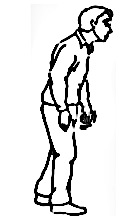 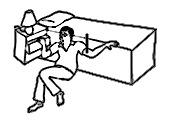 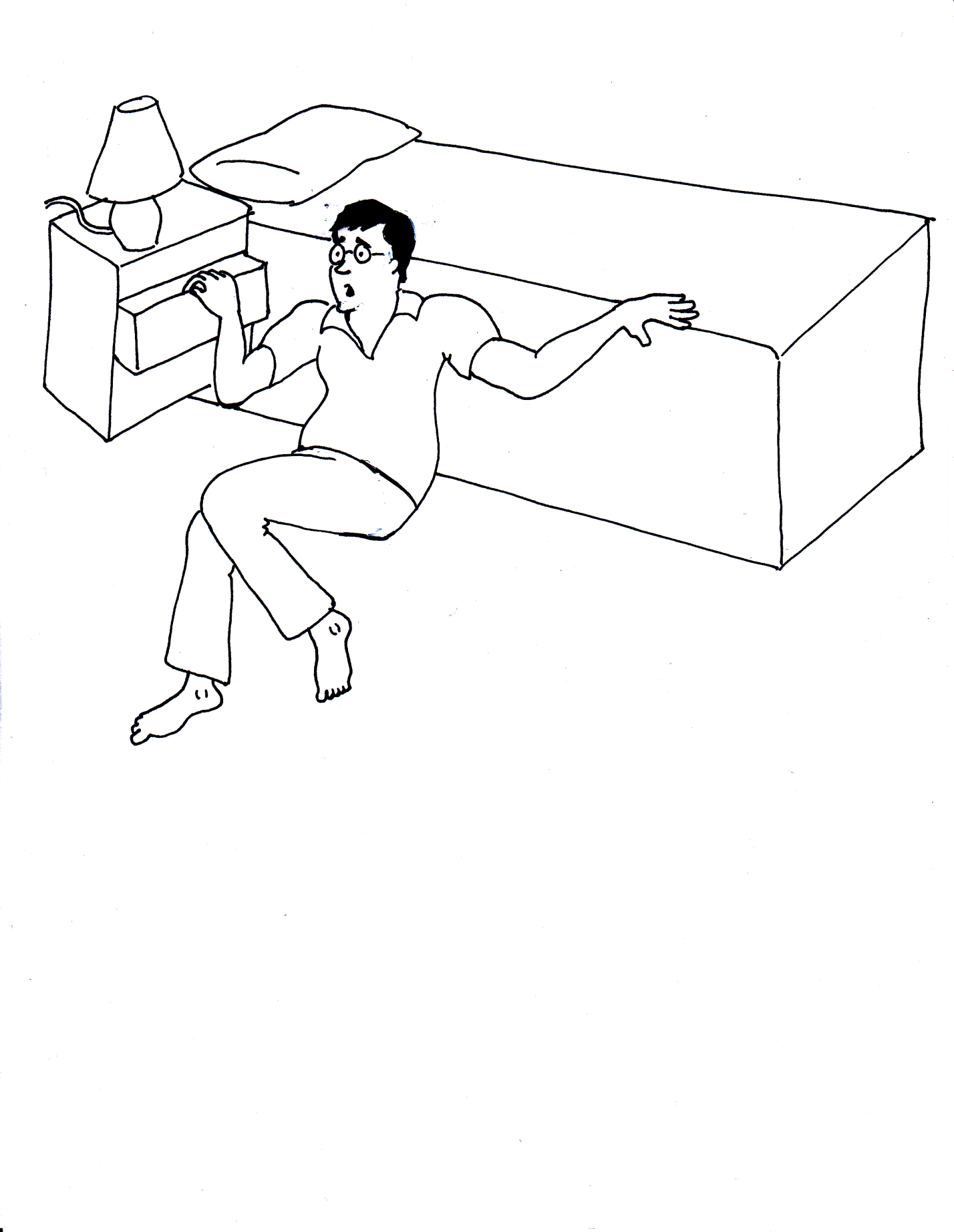 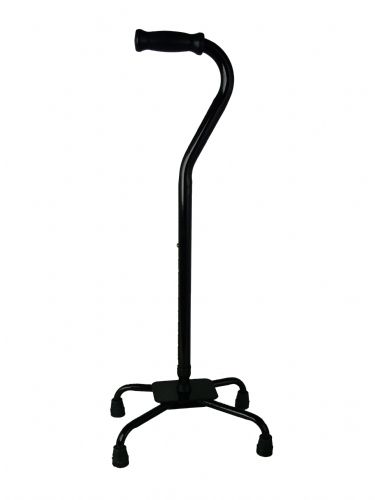 Millions of Parkinson's patients in various parts of world are not able to afford buying medications and suffer with falling, become bedridden, dependent and immobile leading to mortality. 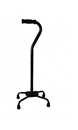 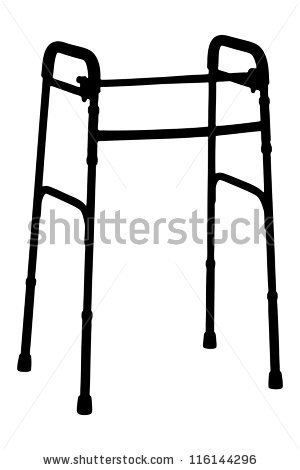 We provide Parkinson’s disease medications, canes, walkers, wheelchairs, educational literature in local languages to these patients free of charge. By donating every month, you can sponsor treatment of a Parkinson’s patient. We thank you dearly for your monetary contribution. Please print and complete this form then mail original form to: World Parkinson’s Program, 18 Bloomsbury Street, Whitby, ON, Canada L1M0H6FOR DONATING BY CREDIT CARDDONOR INFORMATIONDate:_____________________________Name:   _____________________________________________________________________________Billing Address:  ______________________________________________________________________City: ________________	State/Province: _______________	Postal Code: _________________Country: _____________Telephone:   ______________   E-mail: _____________________________DONATION TYPE OPTION 1: Charge my credit card each month by the donation amount. 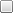  OPTION 2: One-time donationPAYMENT DETAILS : Please check-mark the applicable box:$1000  $500     $400   $300   $200   $100   $75   $50   $25     Other: $ ____________________________ Visa   Master Card   American Express  DiscoverCredit Card #:________________________________________________ Expiry Date: ______________ Name on Card: ____________________________ Signature: __________________________________*  An official receipt will be issued for all donations of $50 or more, or upon request. 